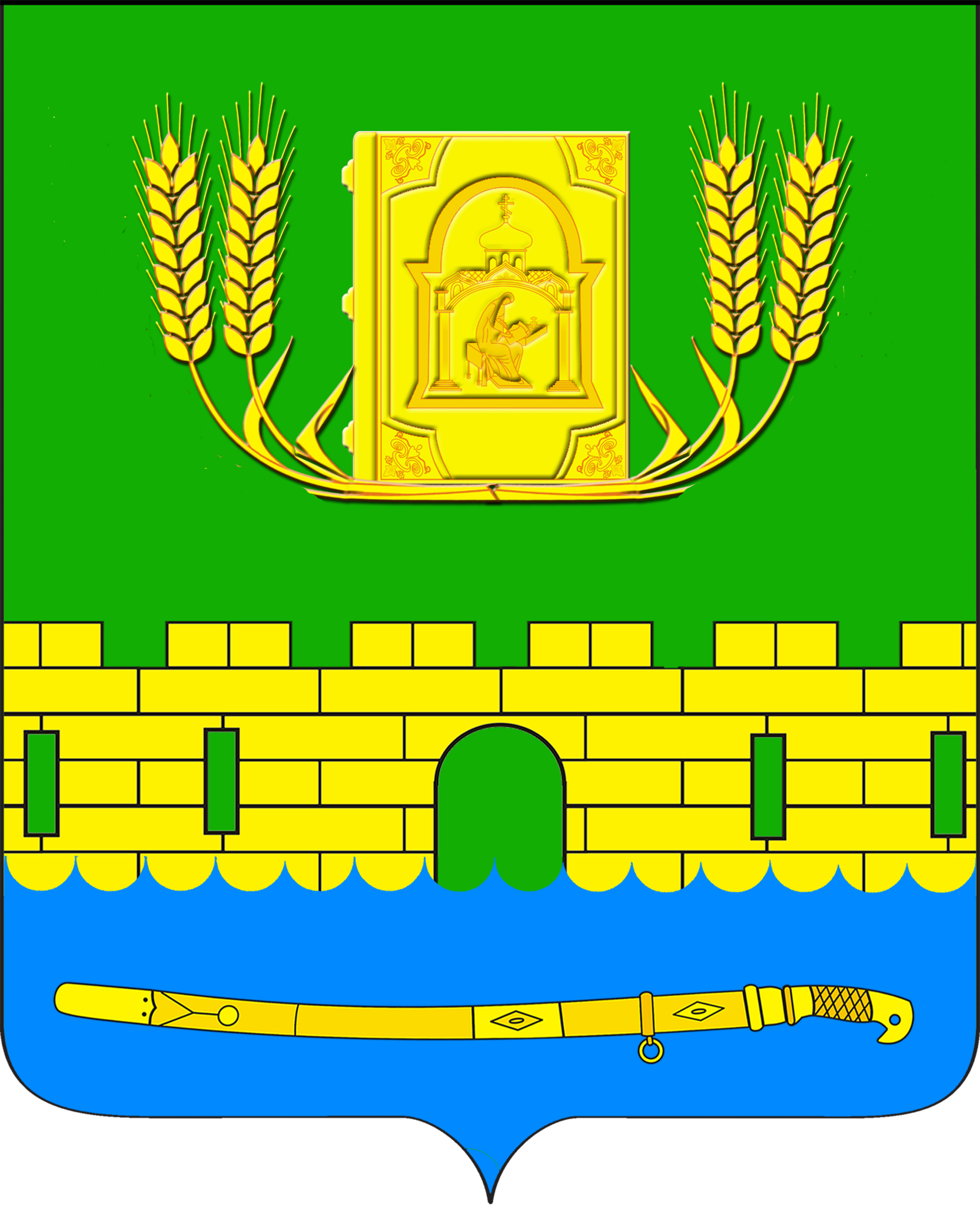 АДМИНИСТРАЦИЯ  ПЕТРОПАВЛОВСКОГО  СЕЛЬСКОГО  ПОСЕЛЕНИЯКУРГАНИНСКОГО  РАЙОНАРАСПОРЯЖЕНИЕот 01.02.2019 									           № 3-Рстаница Петропавловская Об организации перехода администрации Петропавловского сельского поселения Курганинского района на использование отечественного офисного программного обеспечения до 2020 годаВ соответствии с приказом Министерства цифрового развития, связи и массовых коммуникаций Российской Федерации от 4 июля 2018 года № 335 «Об утверждении методических рекомендаций по переходу органов исполнительной власти субъектов Российской Федерации и органов местного самоуправления муниципальных образований Российской Федерации на использование отечественного офисного программного обеспечения, в том числе ранее закупленного офисного программного обеспечения», руководствуясь статьей 59 Устава Петропавловского сельского поселения Курганинского района, зарегистрированного Управлением Министерства юстиции Российской Федерации по Краснодарскому краю от 3 июля 2017 года № RU 235173082017001:1. Назначить ответственным должностным лицом за организацию перехода администрации Петропавловского сельского поселения Курганинского района на использование отечественного офисного программного обеспечения, внесенного в единый реестр российских программ для   электронных   вычислительных   машин   и   баз   данных,   заместителя главы   Петропавловского   сельского   поселения   Курганинского   района   С.В. Ковалевскую.2. Утвердить план мероприятий (план-график) перехода на период до 2020 года администрации Петропавловского сельского поселения Курганинского района на использование отечественного офисного программного обеспечения (прилагается).3. Контроль за выполнением настоящего распоряжения оставляю за собой.4. Распоряжение вступает в силу со дня его подписания.Глава Петропавловского сельского поселения Курганинского района 								    С.М. АникинПлан мероприятий (план-график)перехода на период до 2020 года администрации Петропавловского сельского поселенияКурганинского района на использование отечественного офисного программного обеспеченияТаблица 1 План мероприятий по организации перехода администрации Петропавловского сельского поселения Курганинского района на использование отечественного офисного программного обеспечения на период до 2020 годаТаблица 2. План-график перехода на период до 2020 года администрации Петропавловского сельского поселения Курганинского района на использование отечественного офисного программного обеспеченияСпециалист по проведению аукционов в администрации Петропавловского сельского поселения Курганинского района															 А.В. ШипиловПРИЛОЖЕНИЕУТВЕРЖДЕНраспоряжением главыПетропавловского сельского поселения Курганинского районаот 01.02.2019 № 3-Р№ п/пНаименование мероприятияСрок выполненияОжидаемый результатМероприятия, направленные на подготовку к переходу администрации Петропавловского сельского поселения Курганинского районаМероприятия, направленные на подготовку к переходу администрации Петропавловского сельского поселения Курганинского районаМероприятия, направленные на подготовку к переходу администрации Петропавловского сельского поселения Курганинского районаМероприятия, направленные на подготовку к переходу администрации Петропавловского сельского поселения Курганинского района1.Анализ обеспечения администрации Петропавловского сельского поселения Курганинского района программным обеспечением и средствами вычислительной техники1 квартал2019 годаОпределение необходимости в развитии ИТ-инфраструктуры в администрации Петропавловского сельского поселения Курганинского района2.Анализ отечественного программного обеспечения, внесенного в единый реестр российских программ для электронных вычислительных машин и баз данных, на совместимость в работе с государственными и краевыми информационными системами, используемыми в деятельности администрации Петропавловского сельского поселения Курганинского района2-3 квартал2019 годаОпределение перечня программного обеспечения отечественного производителя, соответствующего требованиям со стороны государственных информационных систем, используемых в деятельности администрации Петропавловского сельского поселения Курганинского района3Разработка финансово-экономического обоснования закупки отечественного офисного программного обеспечения, внесенного в единый реестр российских программ для электронных вычислительных машин и баз данных (в случае полной совместимости в работе с государственными и краевыми информационными системами, используемыми в деятельности администрации Петропавловского сельского поселения Курганинского района)4 квартал2019 годаВыделение денежных средств на реализацию плана перехода на использование отечественного офисного программного обеспечения, внесенного в единый реестр российских программ для электронных вычислительных машин и баз данныхМероприятия, направленные на модернизацию прикладного программного обеспеченияинформационных систем и модернизацию технологической инфраструктуры администрации Петропавловского сельского поселения Курганинского района в целях обеспечения совместимости с отечественным офисным программным обеспечениемМероприятия, направленные на модернизацию прикладного программного обеспеченияинформационных систем и модернизацию технологической инфраструктуры администрации Петропавловского сельского поселения Курганинского района в целях обеспечения совместимости с отечественным офисным программным обеспечениемМероприятия, направленные на модернизацию прикладного программного обеспеченияинформационных систем и модернизацию технологической инфраструктуры администрации Петропавловского сельского поселения Курганинского района в целях обеспечения совместимости с отечественным офисным программным обеспечениемМероприятия, направленные на модернизацию прикладного программного обеспеченияинформационных систем и модернизацию технологической инфраструктуры администрации Петропавловского сельского поселения Курганинского района в целях обеспечения совместимости с отечественным офисным программным обеспечением1.Тестирование отечественного офисного программного обеспечения, внесенного в единый реестр российских программ для электронных вычислительных машин и баз данных, на совместимость в работе с государственными и краевыми информационными системами, используемыми в деятельности администрации Петропавловского сельского поселения Курганинского района2-3 квартал2019 годаОпределение технической возможности использования отечественного офисного программного обеспечения в деятельности администрации при взаимодействие с государственными и краевыми информационными системами2.Оценка возможности внедрения и совместного использования отечественного офисного программного обеспечения, внесенного в единый реестр российских программ для электронных вычислительных машин и баз данных и прикладного программного обеспечения информационных систем и технологической инфраструктуры Петропавловского сельского поселения Курганинского района4 квартал2019 годаМероприятия, направленные на обеспечение перехода администрации Петропавловского сельского поселения Курганинского района на использование отечественного офисного программного обеспеченияМероприятия, направленные на обеспечение перехода администрации Петропавловского сельского поселения Курганинского района на использование отечественного офисного программного обеспеченияМероприятия, направленные на обеспечение перехода администрации Петропавловского сельского поселения Курганинского района на использование отечественного офисного программного обеспеченияМероприятия, направленные на обеспечение перехода администрации Петропавловского сельского поселения Курганинского района на использование отечественного офисного программного обеспечения1.Составление технического задания для закупки отечественного офисного программного обеспечения, внесенного в единый реестр российских программ для электронных вычислительных машин и баз данных (в случае полной совместимости в работе с государственными и краевыми информационными системами, используемыми в деятельности администрации Петропавловского сельского поселения Курганинского района)1 квартал2020 годаПолучение полного описание функционала отечественного офисного программного обеспечения, внесенного в единый реестр российских программ для электронных вычислительных машин и баз данных, для организации последующей закупки2.Закупка отечественного офисного программного обеспечения, внесенного в единый реестр российских программ для электронных вычислительных машин и баз данных (в случае полной совместимости в работе с государственными и краевыми информационными системами, используемыми в деятельности администрации Петропавловского сельского поселения Курганинского района)2 квартал2020 годаПолучение прав на использование отечественного офисного программного обеспечения, внесенного в единый реестр российских программ для электронных вычислительных машин и баз данных3.Внедрение и настройка отечественного офисного программного обеспечения, внесенного в единый реестр российских программ для электронных вычислительных машин и баз данных (в случае полной совместимости в работе с государственными и краевыми информационными системами, используемыми в деятельности администрации Петропавловского сельского поселения Курганинского района)3-4 квартал2020 годаРеализация плана-графика по переходу администрации Петропавловского сельского поселения Курганинского района на использование отечественного офисного программного обеспечения, внесенного в единый реестр российских программ для электронных вычислительных машин и баз данных4.Обучения сотрудников администрации работе с отечественным офисным программным обеспечением.на всем протяжении эксплуатации отечественного офисного программного обеспеченияУсовершенствование навыков работы сотрудников администрации Петропавловского сельского поселения Курганинского района в работе с отечественным офисным программным обеспечением№ п/пНаименование категории (типа) офисного программного обеспеченияНаименование целевого показателя2019 год2020 год№ п/пНаименование категории (типа) офисного программного обеспеченияНаименование целевого показателяИндикатор эффективности перехода на использование отечественного офисного программного обеспеченияИндикатор эффективности перехода на использование отечественного офисного программного обеспечения1.Текстовый редактор, табличный редактор, редактор презентаций, коммуникационное программное обеспечение, программное обеспечение файлового менеджера, органайзер, средства просмотра или офисный пакет, включающий не менее 4 из указанных категорий программного обеспеченияДоля отечественного офисного программного обеспечения, используемого и предоставляемого пользователям в администрации Петропавловского сельского поселения Курганинского района, с использованием автоматизированных рабочих мест и (или) абонентских устройств радиоподвижной связи, и (или) серверного оборудования, и (или) с применением "облачной" технологии от общего объема используемого офисного программного обеспечения, %не менее 20%не менее 80%2.Операционные системыДоля отечественного офисного программного обеспечения, установленного и используемого в администрации Петропавловского сельского поселения Курганинского района, на автоматизированных рабочих местах пользователя и (или) на серверном оборудовании, от общего количества используемых операционных систем, %не менее 5%не менее 60%3.Почтовые приложенияДоля пользователей в администрации Петропавловского сельского поселения Курганинского района, использующих отечественное офисное программное обеспечение, от общего числа пользователей, %не менее 20%не менее 100%4.Справочно-правовая системаДоля пользователей в администрации Петропавловского сельского поселения Курганинского района, использующих отечественное офисное программное обеспечение, от общего числа пользователей, %не менее 100%не менее 100%5.Программное обеспечение системы электронного документооборотаДоля пользователей в администрации Петропавловского сельского поселения Курганинского района, использующих отечественное офисное программное обеспечение, от общего числа пользователей, %не менее 100%не менее 100%6.Средства антивирусной защитыДоля отечественного офисного программного обеспечения, установленного и используемого в администрации Петропавловского сельского поселения Курганинского района, от общего объема, используемого офисного программного обеспечения, %не менее 100%не менее 100%7.Интернет-браузерыДоля пользователей в администрации Петропавловского сельского поселения Курганинского района, использующих отечественное офисное программное обеспечение, от общего числа пользователей, %не менее 60%не менее 100%